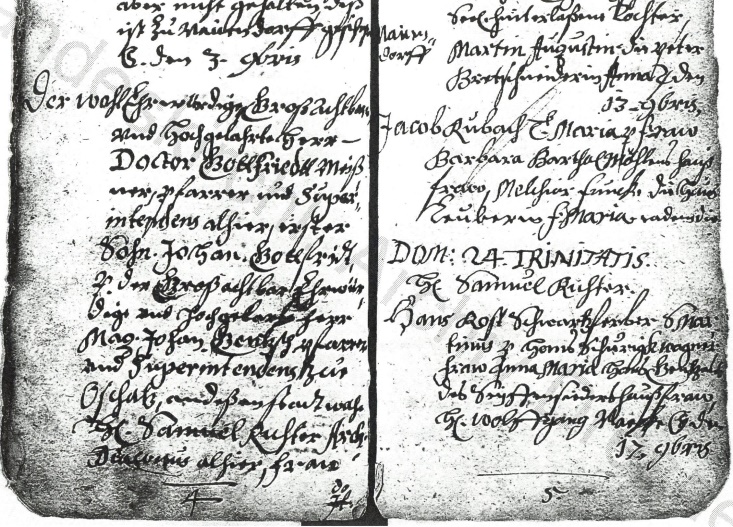 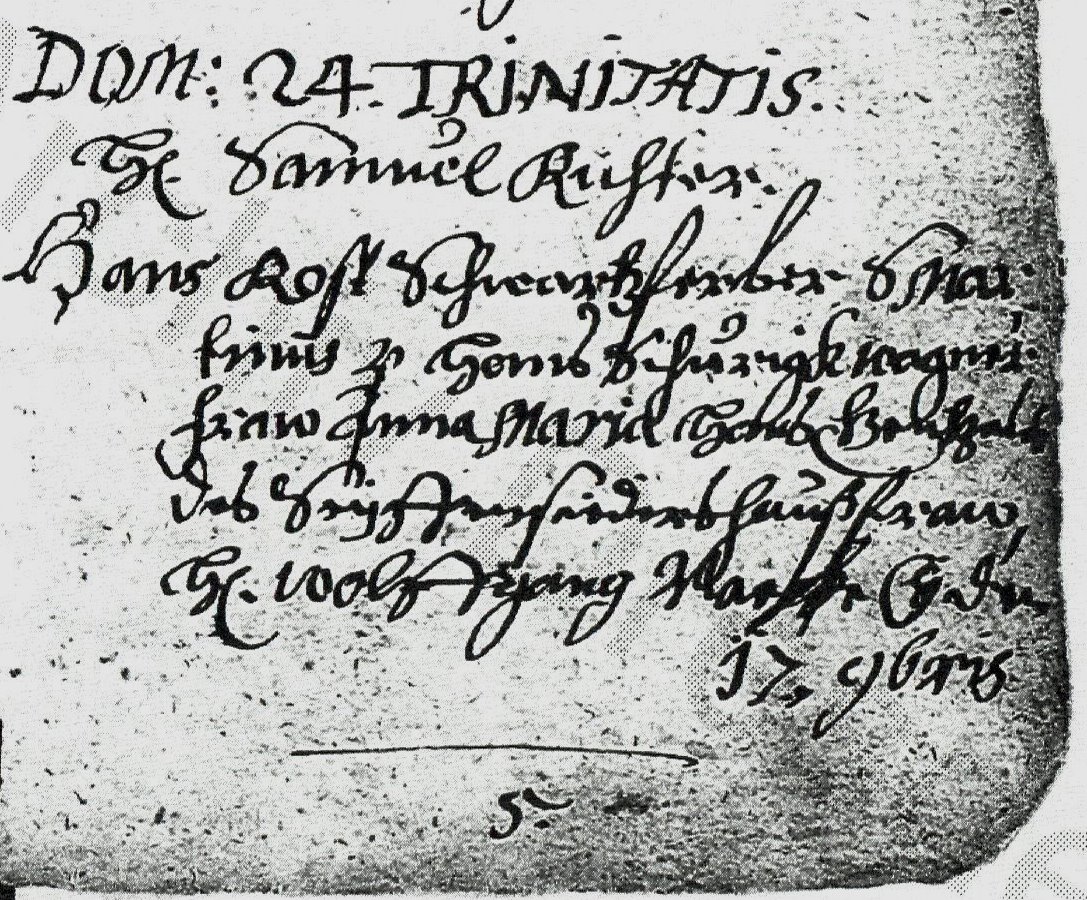 Kirchenbuch Großenhain 011, Ta 1641-47, S. 114r.; Landeskirchliches Archiv Dresden (LAD); mitgeteilt von Wolfgang Schumann, DresdenAbschrift:„DOM(inica, Sonntag, KJK) 24. (..post.., KJK) Trinitatis (= 26.11.1645, KJK)H(err) Samuel Richter*); Hans Rost Schwartzferber S**) Martinus; P. (= Paten, KJK) Hans Schuringk wagner fraw Anna Maria ,Hans Bentzalck des Seyffensieders haußfraw, H. Wolffgang Naese,  (= Montag, KJK) den 17. 9bris (= November, KJK)“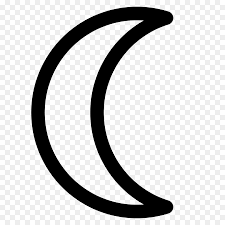 Anmerkungen:*) H. (Herr) Samuel Richter war von 1638 bis 1659 Archidiakon, d.h. der 2. Pfarrer,in Großenhain, hier der amtierende Pfarrer.**) wohl für 'Sohn'